附件2酒店乘车路线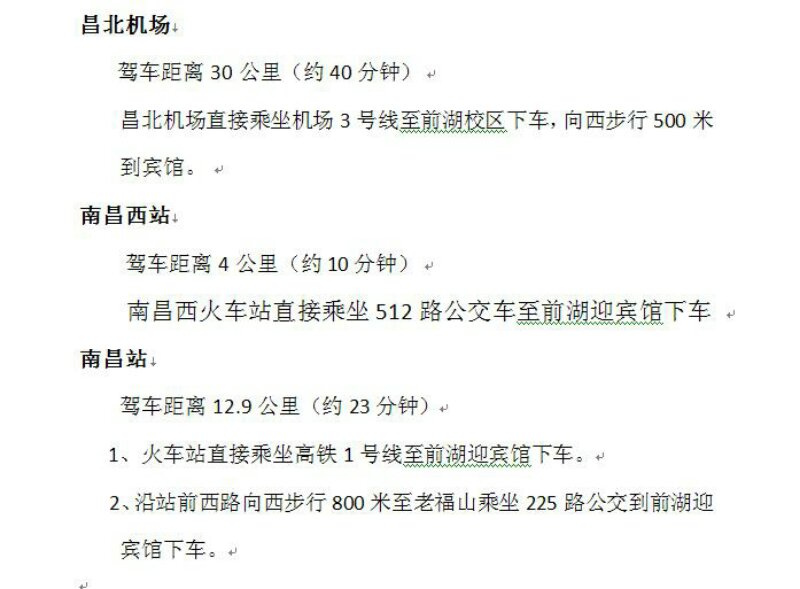 附件3酒店鸟瞰图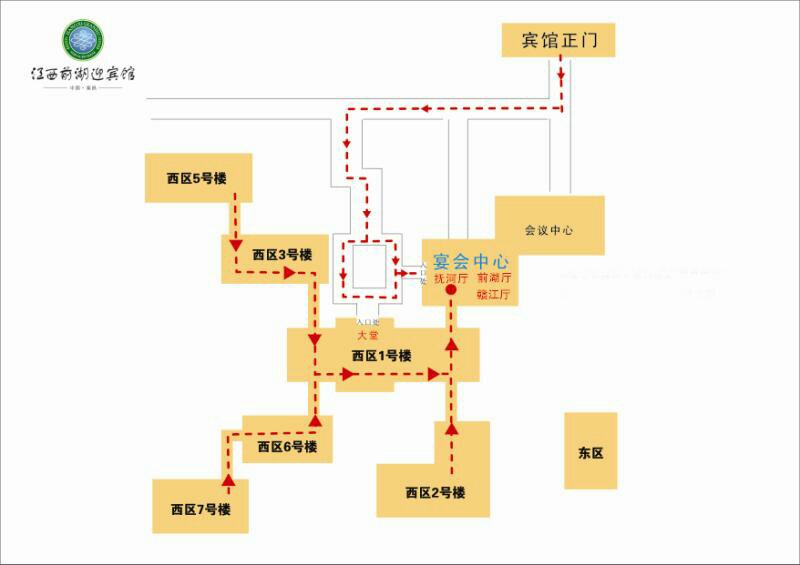 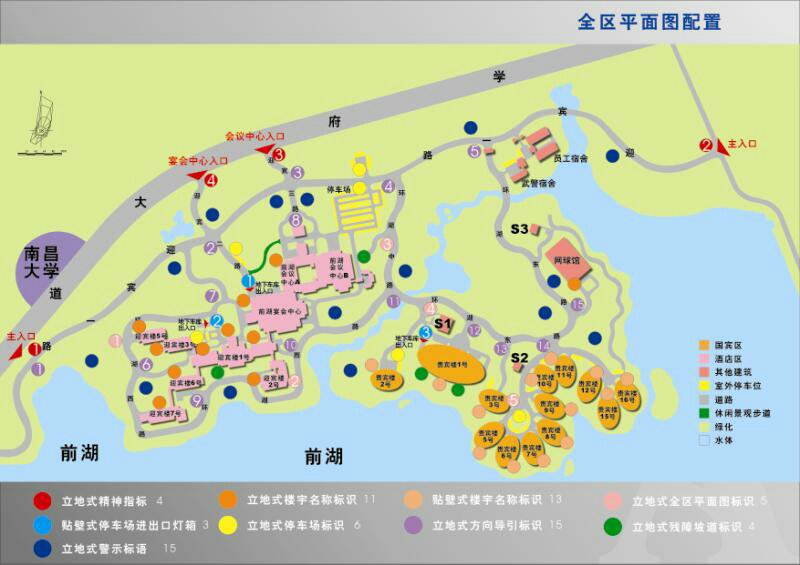 